VEŘEJNÉ ZASEDÁNÍ OBECNÍHO ZASTUPITELSTVA OBCE ZÁBOŘÍ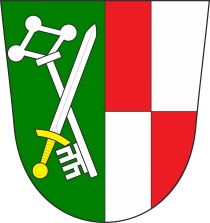 se koná dne 19.  10. 2023 od 19.00 hodin v kanceláři obecního úřadu.Navržený program:Zahájení zasedání, určení zapisovatele a ověřovatelů zápisuSchválení programuKontrola usneseníNabídka havarijního pojištění na hasičský Ford TransitZáchranná stanice živočichů Makov – žádost o vyšší finanční darHasicí přístroj do přístřešku klubovny Pod LípouŽádost o dotaci na hasičský vozík s novým typem stříkačkyOptimalizace územního plánuŽádost o odkoupení celkem 262 m2 z obecních pozemků p. č. 1026 a 1027/2 Pořádání zábavy s kapelou Babouci v prosinci 2023 v KD ZáboříRůzné Vyvěšeno na úřední desce i v el. podobě dne: 9. 10. 2023Sejmuto: 20. 10. 2023